Milk producer:       			* Non-certified compound feed production passes the GMO-free declaration and is part of the parent coordinator's audit samplepotential risk 0potential risk 0potential risk 1potential risk 1potential risk 1potential risk 1potential risk 2 (compound feed with soy)potential risk 2 (compound feed with soy)potential risk 3, UNACCEPTABLEpotential risk 3, UNACCEPTABLEdoklad ke snížení rizikamilk supplier's livestock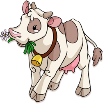 only dairy cattle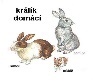 other livestock, other livestock, 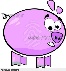 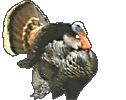 other livestockbeef cattle (compound feed replacement)simultaneous "Non-GMO" and GM feeding of dairy cattle in housingsimultaneous "Non-GMO" and GM feeding of dairy cattle in housingaudit of SC, see Annex 15 of the Non-GMO Standardmilk supplier's livestockonly dairy cattle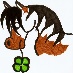 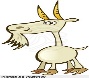 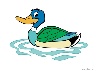 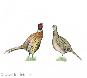 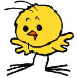 other livestockbeef cattle (compound feed replacement)simultaneous "Non-GMO" and GM feeding of dairy cattle in housingsimultaneous "Non-GMO" and GM feeding of dairy cattle in housingaudit of SC, see Annex 15 of the Non-GMO Standardseparation of livestock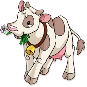 the farmer only has "Non-GMO" dairy cattle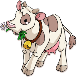 separate farms - livestockseparate farms - livestock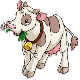 separate facilities for different livestock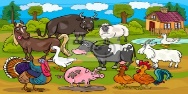 audit of SC, see Annex 15 of the Non-GMO Standard, level of separation audit of SC, see Annex 15 of the Non-GMO Standard, level of separation dairy cattle breedingclosednew additions - purchase of dairy cattle from "Non-GMO" *new additions - purchase of dairy cattle from "Non-GMO" *new additions - purchase of dairy cattle from "Non-GMO" *new additions - purchase of dairy cattle from "Non-GMO" *separate housing of dairy and beef cattle*separate housing of dairy and beef cattle*common housing of dairy and beef cattlecommon housing of dairy and beef cattle*document proving „Non-GMO“ feeding, see 2.5.2, 2.5.3 (2.5.4)feed components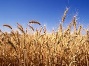 komodity*Primary producer, seed with "Non-GMO" certificate*primary producer, own "Non-GMO" seed, GM crops are not grown in the area*primary producer, own "Non-GMO" seed, GM crops are not grown in the area*primary producer, own "Non-GMO" seed, GM crops are not grown in the area*primary producer, own "Non-GMO" seed, GM crops are not grown in the areapurchased commodities with **"Non-GMO" Declarationpurchased commodities with **"Non-GMO" Declarationpurchased commodities without **Declarationpurchased commodities without **Declaration*see Annex 11feed componentssója, její produktywith "Non-GMO" certificateprimary producer, own "Non-GMO" soya, GM crops are not grown in the area primary producer, own "Non-GMO" soya, GM crops are not grown in the area primary producer, own "Non-GMO" soya, GM crops are not grown in the area primary producer, own "Non-GMO" soya, GM crops are not grown in the area purchase of soya with **"Non-GMO" Declaration with analyses for the presence of GMOspurchase of soya with **"Non-GMO" Declaration with analyses for the presence of GMOspurchase of soya without "Non-GMO" status, positive GMO analysespurchase of soya without "Non-GMO" status, positive GMO analyses**see Annex 2feed componentskukuřice, její produkty*primary producer, seed with "Non-GMO" certificate, GM crops are not grown in the area*primary producer, own "Non-GMO" seed, GM crops are not grown in the area*primary producer, own "Non-GMO" seed, GM crops are not grown in the area*primary producer, own "Non-GMO" seed, GM crops are not grown in the area*primary producer, own "Non-GMO" seed, GM crops are not grown in the areapurchased commodities with **"Non-GMO" Declarationpurchased commodities with **"Non-GMO" Declarationpurchased commodities without **Declarationpurchased commodities without **Declarationaudit of SC, see Annex 15premixes, other feed components (with the exception of mineral components)with "Non-GMO" certificationwith **"Non-GMO" Declaration by the producer and negative GMO analysiswith **"Non-GMO" Declaration by the producer and negative GMO analysiswith **"Non-GMO" Declaration by the producer and negative GMO analysiswith **"Non-GMO" Declaration by the producer and negative GMO analysiswith **"Non-GMO" Declaration by the producerwith **"Non-GMO" Declaration by the producerwithout statement of the producer, high-riskwithout statement of the producer, high-risk**see Annex 2storage of feed componentsno storage - direct consumptiononly "Non-GMO" on the whole farmonly "Non-GMO" on the whole farmonly "Non-GMO" on the whole farmonly "Non-GMO" on the whole farmseparate storage facilities with "Non-GMO", traceabilityseparate storage facilities with "Non-GMO", traceabilityunseparated "Non-GMO" storage facilitiesunseparated "Non-GMO" storage facilitiesaudit of SC, see Annex 15compound feed factory with Non-GMO certificate – max. risk 1 (only „Non-GMO“ produced), Non-GMO declarationwith Non-GMO certificate risk 2, or own compound feed factory (rinsing after GM), negative GMO analyseswith Non-GMO certificate risk 2, or own compound feed factory (rinsing after GM), negative GMO analyseswith Non-GMO certificate risk 2, or own compound feed factory (rinsing after GM), negative GMO analyseswith Non-GMO certificate risk 2, or own compound feed factory (rinsing after GM), negative GMO analyseswithout certificate (rinsing after GM) - for a specified time, ** producer's declaration conditional on GMO measures and analyzeswithout certificate (rinsing after GM) - for a specified time, ** producer's declaration conditional on GMO measures and analyzesuncontrolled factory in terms of "Non-GMO"uncontrolled factory in terms of "Non-GMO"*see Annex 5see Annex 1mixing truckonly for "Non-GMO" dairy cattle  own mixing truck for various livestock, under control, traceabilityown mixing truck for various livestock, under control, traceabilityown mixing truck for various livestock, under control, traceabilityown mixing truck for various livestock, under control, traceabilityexternal mixing truck for various types of livestock, under controlexternal mixing truck for various types of livestock, under controlfor various types of livestock, no controlfor various types of livestock, no controlaudit of SC, see Annex 15mobile mixerwith *"Non-GMO" Certificationown mixer, only for "Non-GMO" dairy cattle, traceabilityown mixer, only for "Non-GMO" dairy cattle, traceabilityown mixer, only for "Non-GMO" dairy cattle, traceabilityown mixer, only for "Non-GMO" dairy cattle, traceabilityown mixer, for various types of feed, under control, traceabilityown mixer, for various types of feed, under control, traceabilityexternal mixer without *"Non-GMO" Certification, i.e. without external controlexternal mixer without *"Non-GMO" Certification, i.e. without external control*see Annex 5see Annex 19transport of feed components, feed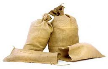 packagedunpackaged, feed components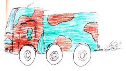 GMP+ transport with *Certificationown transport, vehicle operation record, delivery note, weight certificate, cleaning under control, traceabilityown transport, vehicle operation record, delivery note, weight certificate, cleaning under control, traceabilityown transport, vehicle operation record, delivery note, weight certificate, cleaning under control, traceabilityown transport, vehicle operation record, delivery note, weight certificate, cleaning under control, traceabilityexternal transport, vehicle operation record, CMR, delivery note, weight certificate, cleaning under control, traceabilityexternal transport, vehicle operation record, CMR, delivery note, weight certificate, cleaning under control, traceabilityexternal transport, no control and traceabilityexternal transport, no control and traceability*see Annex 5see Annex 1unpackaged, feedGMP+ transport with *Certificationown transport, vehicle operation record, delivery note, weight certificate, cleaning under control, traceabilityown transport, vehicle operation record, delivery note, weight certificate, cleaning under control, traceabilityown transport, vehicle operation record, delivery note, weight certificate, cleaning under control, traceabilityown transport, vehicle operation record, delivery note, weight certificate, cleaning under control, traceabilityexternal transport, vehicle operation record, CMR, delivery note, weight certificate, cleaning under control, traceabilityexternal transport, vehicle operation record, CMR, delivery note, weight certificate, cleaning under control, traceabilityexternal transport, no control and traceabilityexternal transport, no control and traceability*see Annex 5see Annex 1